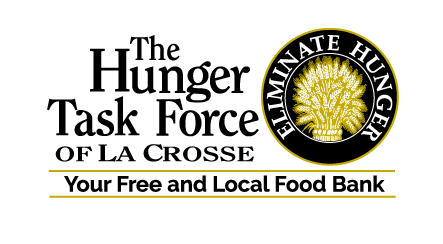 FOR IMMEDIATE RELEASELa Crosse, WI, March 13, 2020 Please circulate our letter of cancellation:Dear Hunger Task Force Supporter:Your health and wellbeing are of the utmost importance to us. Based in part on Thursday evening's recommendation by the La Crosse County Health Department to postpone or cancel events that attract 250 people or more, we will be canceling Saturday's Rockin' Out Hunger event at Stoney Creek Hotel and Convention Center in Onalaska, WI on March 14th, 2020. Our current plan is to reschedule the event when the health risk is reduced to an acceptable level, and will post more information at that time. For now, if you are a ticket holder, please retain your admission ticket for possible future use.In the meantime, we ask that you continue to support the cause by making a generous online donation to the Hunger Task Force of La Crosse by clicking here. The challenges local families face in keeping food on the table are likely to get more acute, and not decrease, through the current COVID-19 crisis.We'd like to extend a big thanks to you, our sponsors, and volunteers for your continued support of this vital community resource.Be safe and well...The Hunger Task ForceThe ExecutivesThe Remainders